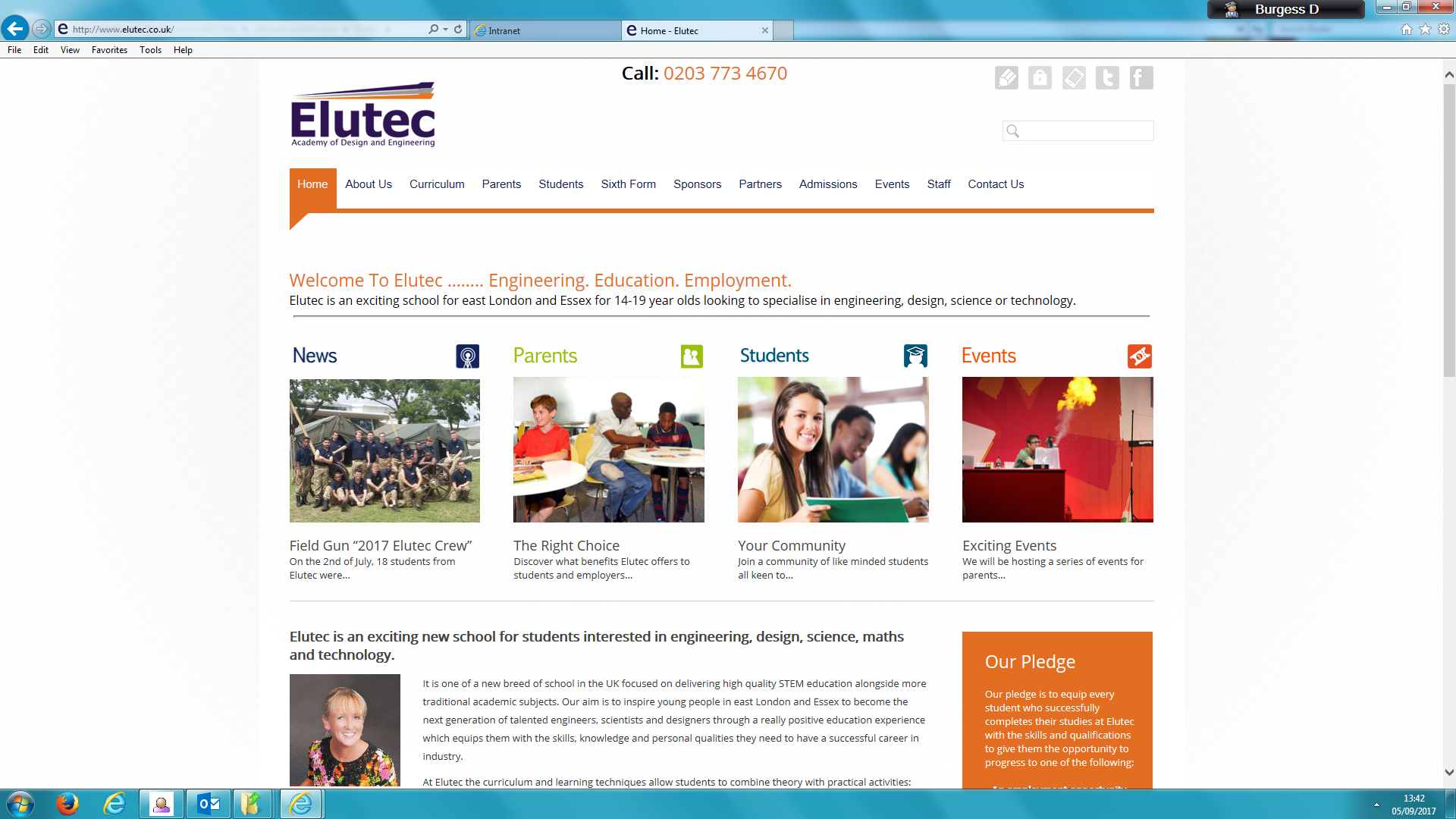 Engineering Teacher Person SpecificationCategoryEssentialDesirableQualificationsHonours degree in the relevant teaching subject or equivalentRelevant subject specialismQTSEngineering qualificationsExperienceTeaching 14-19 year oldsAbility to use a range of teaching and learning strategies to secure excellent learner progressPlanning and recording – able to plan a curriculum scheme of work, plan lessons that ensure good student progress, measure attainment and progress and produce information for accurate data tracking to identify and ensure timely interventionTrack record of excellent teachingAbility to teach KS4 & KS5Further study, work in industry, professional development undertakenKnowledge, Understanding and ExperienceKnowledge of the curriculum at Key Stage 4 & 5 and relevant awarding body syllabuses for technical qualifications at level 2 and 3. Excellent classroom teacher with detailed understanding of pedagogyOf effective assessment for learning strategiesOf how students learn with evidence to show how this can be effectively translated into classroom practice and an impact upon the levels of student achievementUnderstanding of differentiated teaching strategies to ensure progress of all students in a teaching groupAble to demonstrate a knowledge of initiatives to link numeracy and literacy and the broader curriculum into their subjectOther Skills and AbilitiesCommand respect of students and staff and be an advocate for the UTCHigh standard of interpersonal skills. Excellent written and oral communication skills with the ability to communicate effectively to a variety of audiencesCommitment to working in partnership with parents and employersExcellent at working in teamsAbility to manage time and prioritise well, meet deadlines and work under pressureAble to demonstrate a knowledge of innovative approaches to the teaching of an agreed subject specialismEvidence of high quality teaching skillsStrong team working skills and the ability to work effectively with people at all levelsAble to create project based scenarios rooted in the local community or relevant industryAbility to demonstrate innovation and creativity in their subjectInterest in whole school developments and the wide life of the schoolPersonal QualitiesCommitment to the aims and values of the UTCHonesty, integrity, ability to build trustResilienceEnergy, enthusiasm and a sense of humourConfidence, communications skills and fluency to deal with employers, students, parents and community organisationsAwareness, understanding and commitment to equal opportunitiesAn understanding of the needs of young peopleMaintains high professional standards at all timesCommitment to own professional developmentAn understanding of the needs of business and industry